INFORMERESULTATS ENQUESTES DE SATISFACCIÓ USUARISCONSORCI SANITARI ALT PENEDÈS – GARRAF20211.	ATENCIÓ AGUTS	3HOSPITALITZACIÓ AGUTS – HOSPITAL COMARCAL DE L’ALT PENEDÈS	3HOSPITALITZACIÓ OBSTETRÍCIA – HOSPITAL COMARCAL DE L’ALT PENEDÈS	6HOSPITALITZACIÓ AGUTS – HOSPITAL RESIDÈNCIA SANT CAMIL	8HOSPITALITZACIÓ OBSTETRÍCIA – HOSPITAL RESIDÈNCIA SANT CAMIL	10URGÈNCIES	13URGÈNCIES – HOSPITAL COMARCAL DE L’ALT PENEDÈS	13URGÈNCIES – HOSPITAL RESIDÈNCIA SANT CAMIL	15URGÈNCIES – HOSPITAL SANT ANTONI ABAT	17CONSULTES EXTERNES – HOSPITAL COMARCAL DE L’ALT PENEDÈS	19CONSULTES EXTERNES – ÀMBIT GARRAF	21CIRURGIA MAJOR AMBULATÒRIA – HOSPITAL COMARCAL DE L’ALT PENEDÈS	23CIRURGIA MAJOR AMBULATÒRIA – HOSPITAL RESIDÈNCIA SANT CAMIL	25CIRURGIA MAJOR AMBULATÒRIA – HOSPITAL SANT ANTONI ABAT	272.	ATENCIÓ SOCIOSANITÀRIA	29HOSPITALITZACIÓ SOCIOSANITÀRIA	29HOSPITALITZACIÓ SOCIOSANITÀRIA I CURES PAL·LIATIVES – HOSPITAL RESIDÈNCIA SANT CAMIL	29HOSPITALITZACIÓ SOCIOSANITÀRIA – HOSPITAL SANT ANTONI ABAT	31HOSPITAL DE DIA SOCIOSANITARI	333.	REHABILITACIÓ	35REHABILITACIÓ – HOSPITAL COMARCAL DE L’ALT PENEDÈS	35REHABILITACIÓ GARRAF	374.	RESIDÈNCIA	395.	DIAGNÒSTIC PER LA IMATGE	40DIAGNÒSTIC PER LA IMATGE – HOSPITAL COMARCAL DE L’ALT PENEDÈS	40DIAGNÒSTIC PER LA IMATGE – HOSPITAL RESIDÈNCIA SANT CAMIL	41DIAGNÒSTIC PER LA IMATGE – HOSPITAL SANT ANTONI ABAT	416.	UNITAT DE DIÀLISI	427.	FARMÀCIA	45DISPENSACIÓ AMBULATÒRIA	45DISPENSACIÓ AMBULATÒRIA – HOSPITAL COMARCAL DE L’ALT PENEDÈS	45DISPENSACIÓ AMBULATÒRIA – HOSPITAL RESIDÈNCIA SANT CAMIL	46SATISFACCIÓ CLIENT INTERN – ÀMBIT GARRAF	477.	DIMENSIONS SATISFACCIÓ	50ATENCIÓ AGUTS HOSPITALITZACIÓ AGUTS – HOSPITAL COMARCAL DE L’ALT PENEDÈSEnquesta anònima enviada per SMS que s’envia a tots els usuaris que han estat donats d’alta en el centre des de l’1 de setembre fins al 31 de desembre de 2021 (1889).  El % de resposta en relació al total d’enquestes enviades ha estat del 15,2% (288). De totes les persones enquestades el 56,9% són dones i el 43,1% són homes. El 66,1% de les respostes les realitza el propi pacient, el 25,3% un familiar i el 8,6% un acompanyant.El 54,9% dels usuaris refereixen que van ser operats i el 81% refereixen que els hi van realitzar algun tipus de prova diagnòstica. D’ells al 80,7% els van identificar amb el seu nom abans de realitzar alguna prova o tractament.Net promoter Score (NPS): 44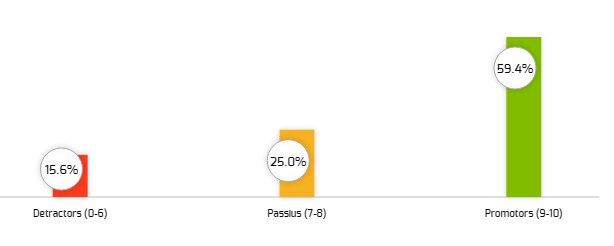 A la pregunta de quins aspectes podem millorar, les respostes han estat:Temps que  va esperar fins que va ingressar: 16,3%Comoditat de l’habitació: 15,1%Soroll a la planta: 11,9%Informació del funcionament de l’hospital: 10,6%Temperatura: 8,1%Senyalització: 6,4%Neteja: 5,4%Il·luminació:  3,2%Altres: 23%En referència a la opinió que els hi mereix el nostre servei en diferents aspectes, els resultats en % són:A la pregunta de quin professional hauria de millorar el seu tracte i atenció les respostes han estat: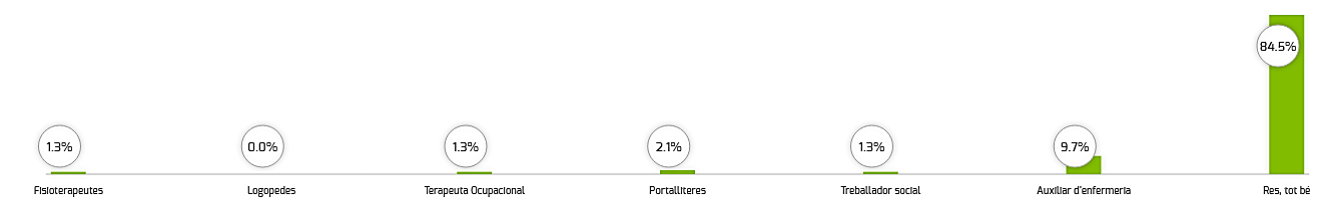 HOSPITALITZACIÓ OBSTETRÍCIA – HOSPITAL COMARCAL DE L’ALT PENEDÈSEnquesta anònima enviada per SMS que s’envia al 100% de les usuàries que han estat donades d’alta en el centre des de l’1 de setembre fins al 31 de desembre de 2021 (146).  El % de resposta en relació al total d’enquestes enviades ha estat del 16,4% (24). Net promoter Score (NPS): 25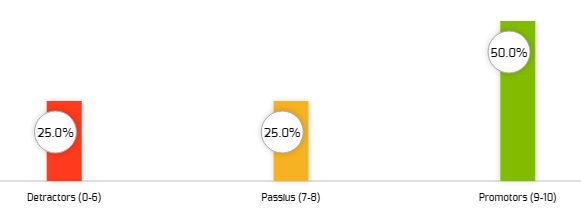 El 50%, un cop van saber que estaven embarassades, es van visitar en un centre d’atenció primària, i habitualment els hi va fer el seguiment durant l’embaràs la llevadora en un 45,5%, el ginecòleg i la llevadora en un 50%. De totes les enquestades, el 33,3% van escollir el nostre centre per que ja el coneixien, el 42,9% per què és el centre que li toca, el 4,8% per comentaris d’altres.A la pregunta de quins aspectes podem millorar de l’habitació, les respostes han estat:Res, tot estava be: 66,7%Temperatura: 16,7%Tranquil·litat: 16,7%A la pregunta de quins aspectes podem millorar del menjar, les respostes han estat:Res, tot estava be: 60%Qualitat i quantitat: 40%En referència a la opinió que els hi mereix el nostre servei en diferents aspectes, els resultats són:HOSPITALITZACIÓ AGUTS – HOSPITAL RESIDÈNCIA SANT CAMILEnquesta anònima enviada per SMS que s’envia al 50% dels usuaris que han estat donats d’alta en el centre des de l’1 de setembre fins al 31 de desembre de 2021 (2757).  El % de resposta en relació al total d’enquestes enviades ha estat del 27,9% (384). De totes les persones enquestades el 56,7% són dones i el 43,3% són homes. El 69,8% de les respostes les realitza el propi pacient, el 23,4% un familiar i el 6,8% un acompanyant.El 50,7% dels usuaris refereixen que van ser operats i el 84,7% refereixen que els hi van realitzar algun tipus de prova diagnòstica. D’ells al 81,2% els van identificar amb el seu nom abans de realitzar alguna prova o tractament.Net promoter Score (NPS): 36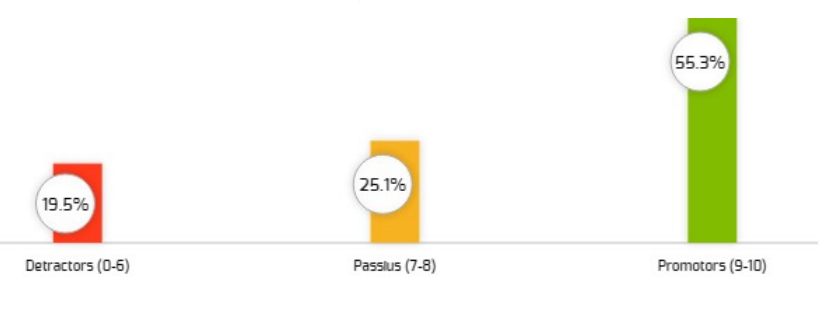 A la pregunta de quins aspectes podem millorar, les respostes han estat:Temps que  va esperar fins que va ingressar: 25,8%Comoditat de l’habitació: 13,3%Soroll a la planta: 6%Informació del funcionament de l’hospital: 10,4%Temperatura: 7,1%Senyalització: 7,9%Neteja: 3,9%Il·luminació:  2,9%Altres: 22,7%En referència a la opinió que els hi mereix el nostre servei en diferents aspectes, els resultats en % són: A la pregunta de quin professional hauria de millorar el seu tracte i atenció les respostes han estat: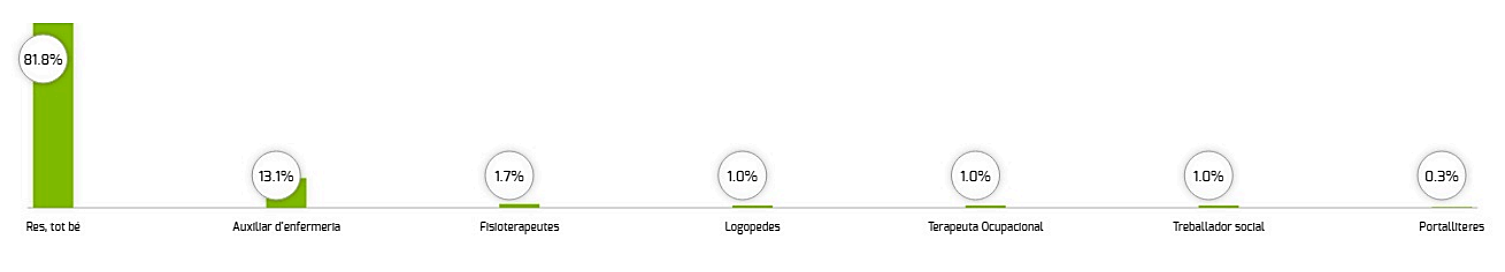 HOSPITALITZACIÓ OBSTETRÍCIA – HOSPITAL RESIDÈNCIA SANT CAMILEnquesta anònima enviada per SMS que s’envia al 100% de les usuàries que han estat donades d’alta en el centre des de l’1 de setembre fins al 31 de desembre de 2021 (150).  El % de resposta en relació al total d’enquestes enviades ha estat del 40% (60). Net promoter Score (NPS): 36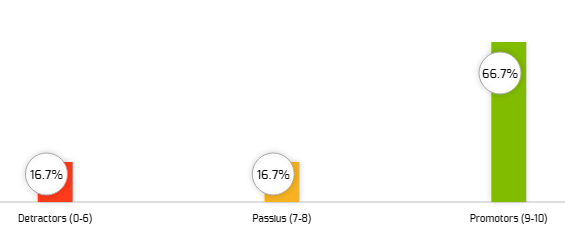 El 68,5%, un cop van saber que estaven embarassades, es van visitar en un centre d’atenció primària, i habitualment els hi va fer el seguiment durant l’embaràs la llevadora en un 63,5%, el ginecòleg i la llevadora en un 36,5%. De totes les enquestades, el 46% van escollir el nostre centre per que ja el coneixien, el 34% per què és el centre que li toca, el 10% per comentaris d’altres, el 2% per comentaris de la llevadora.A la pregunta de quins aspectes podem millorar de l’habitació, les respostes han estat:Res, tot estava be: 34,4%Comoditat del llit: 16,4%Temperatura: 16,4%Il·luminació:  9,8%Tranquil·litat: 9,8%Horaris: 6,6%Neteja de la roba: 3,3%Neteja de l’habitació: 1,6%Neteja de la vaixella: 1,6%A la pregunta de quins aspectes podem millorar del menjar, les respostes han estat:Res, tot estava be: 24,9%Qualitat i quantitat: 33,3%Temperatura: 5,9%Adequació de la dieta:  17,6%Altres: 13,7%En referència a la opinió que els hi mereix el nostre servei en diferents aspectes, els resultats són:A la pregunta de quin professional hauria de millorar el seu tracte i atenció les respostes han estat: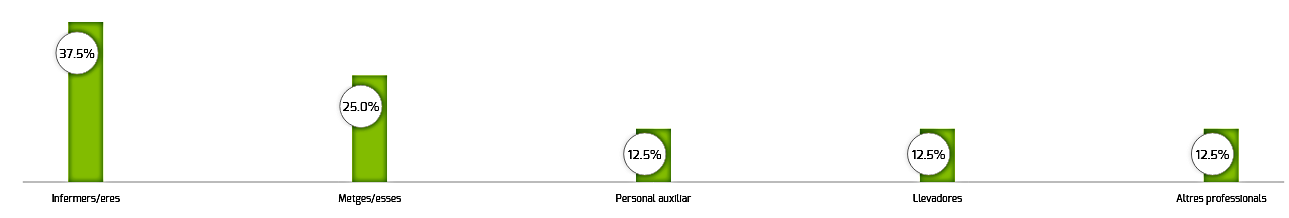 URGÈNCIESURGÈNCIES – HOSPITAL COMARCAL DE L’ALT PENEDÈSEnquesta anònima enviada per SMS que s’envia al 50% dels usuaris atesos al Servei d’Urgències del centre des de l’1 de setembre fins al 31 de desembre de 2021 (7498).  El % de resposta en relació al total d’enquestes enviades ha estat del 16,2% (1215). Net promoter Score (NPS): 12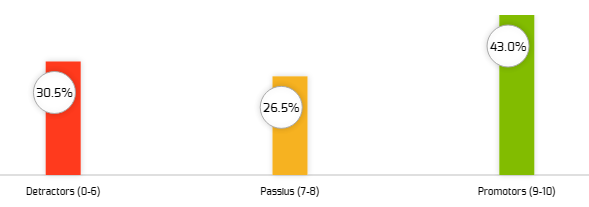 URGÈNCIES – HOSPITAL RESIDÈNCIA SANT CAMILEnquesta anònima enviada per SMS que s’envia al 50% dels usuaris atesos al Servei d’Urgències del centre des de l’1 de setembre fins al 31 de desembre de 2021 (7990).  El % de resposta en relació al total d’enquestes enviades ha estat del 15,7% (1257). Net promoter Score (NPS): 8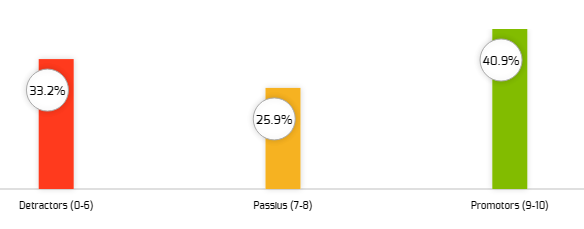 URGÈNCIES – HOSPITAL SANT ANTONI ABATEnquesta anònima enviada per SMS que s’envia al 50% dels usuaris atesos al Servei d’Urgències del centre des de l’1 de setembre fins al 31 de desembre de 2021 (5773).  El % de resposta en relació al total d’enquestes enviades ha estat del 12,7% (733). Net promoter Score (NPS): 11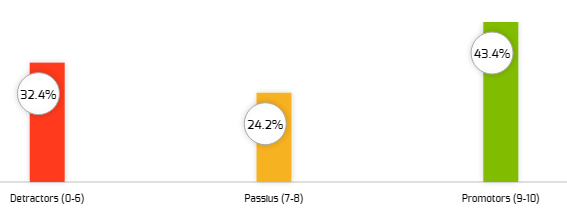 CONSULTES EXTERNES – HOSPITAL COMARCAL DE L’ALT PENEDÈSEnquesta anònima enviada per SMS que s’envia al 50% d’usuaris que han estat visitats (1a visita)  en el centre des de l’1 de setembre fins al 31 de desembre de 2021 (3614).  El % de resposta en relació al total d’enquestes enviades ha estat del 18,2% (656).Net promoter Score (NPS): 43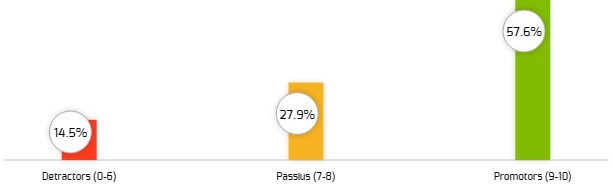 CONSULTES EXTERNES – ÀMBIT GARRAFEnquesta anònima enviada per SMS que s’envia al 50% d’usuaris que han estat visitats (1a visita)  en el centre des de l’1 de setembre fins al 31 de desembre de 2021 (5908).  El % de resposta en relació al total d’enquestes enviades ha estat del 13,2% (758).Net promoter Score (NPS): 41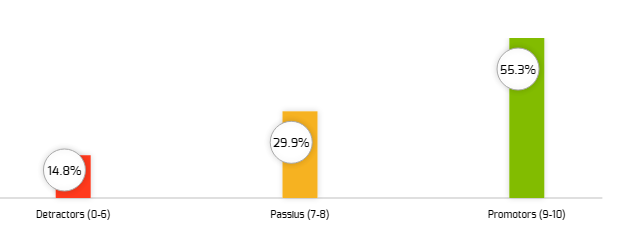 CIRURGIA MAJOR AMBULATÒRIA – HOSPITAL COMARCAL DE L’ALT PENEDÈSEnquesta anònima enviada per SMS que s’envia al 100% d’usuaris que han estat donats d’alta de Cirurgia Major Ambulatòria en el centre des de l’1 de setembre fins al 31 de desembre de 2021 (1482).  El % de resposta en relació al total d’enquestes enviades ha estat del 16,3% (242).Net promoter Score (NPS): 54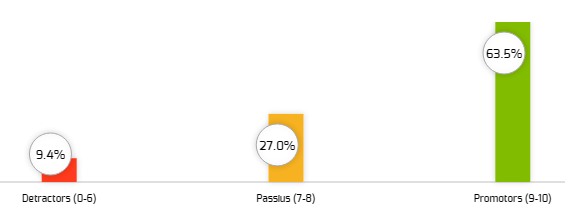 CIRURGIA MAJOR AMBULATÒRIA – HOSPITAL RESIDÈNCIA SANT CAMILEnquesta anònima enviada per SMS que s’envia al 100% d’usuaris que han estat donats d’alta de Cirurgia Major Ambulatòria en el centre des de l’1 de setembre fins al 31 de desembre de 2021 (255).  El % de resposta en relació al total d’enquestes enviades ha estat del 62,7% (160).Net promoter Score (NPS): 34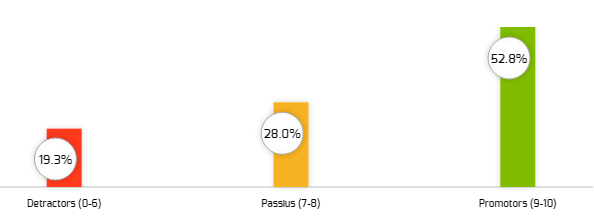 CIRURGIA MAJOR AMBULATÒRIA – HOSPITAL SANT ANTONI ABATEnquesta anònima enviada per SMS que s’envia al 100% d’usuaris que han estat donats d’alta de Cirurgia Major Ambulatòria en el centre des de l’1 de setembre fins al 31 de desembre de 2021 (902).  El % de resposta en relació al total d’enquestes enviades ha estat del 17,6% (159).Net promoter Score (NPS): 58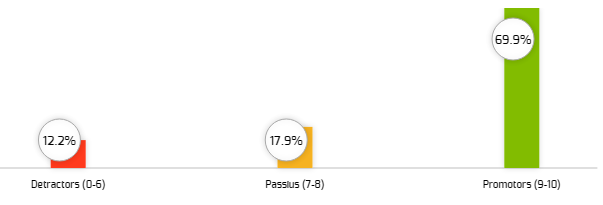 ATENCIÓ SOCIOSANITÀRIA HOSPITALITZACIÓ SOCIOSANITÀRIAHOSPITALITZACIÓ SOCIOSANITÀRIA I CURES PAL·LIATIVES – HOSPITAL RESIDÈNCIA SANT CAMILEnquesta anònima enviada per SMS que s’envia al 100% d’usuaris que han estat donats d’alta en el centre des de l’1 de setembre fins al 31 de desembre de 2021 (191).  El % de resposta en relació al total d’enquestes enviades ha estat del 18,8% (36). El 81,5% de les enquestes les respon el familiar i el 14,8% el propi pacient.Net promoter Score (NPS): 36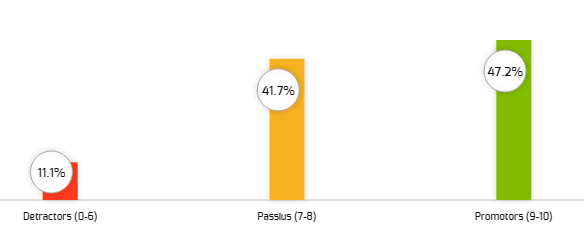 Respecte a la pregunta de quin professional creu que hauria de millorar el seu tracte i atenció, les respostes han estat:Personal auxiliar: 66,7%Infermers/es: 33,3%En relació a la pregunta de quins aspectes considera que hem de millorar, les respostes han estat:Qualitat i varietat del menjar: 24,6%Horaris: 21,3%Res, tot estava be: 13,1%Temperatura del menjar: 11,5%Compartir habitació amb una altra persona: 11,5%Comoditat del llit: 3,3%Il·luminació: 3,3%Temperatura de l’habitació: 3,3%Tranquil·litat: 3,3%Neteja de l’habitació: 1,6%Neteja de la roba: 1,6%Neteja de la vaixella i safata: 1,6%HOSPITALITZACIÓ SOCIOSANITÀRIA – HOSPITAL SANT ANTONI ABATEnquesta anònima enviada per SMS que s’envia al 100% d’usuaris que han estat donats d’alta en el centre des de l’1 de setembre fins al 31 de desembre de 2021 (280).  El % de resposta en relació al total d’enquestes enviades ha estat del 9,3% (26). El 80% de les enquestes les respon el familiar i el 15% el propi pacient.Net promoter Score (NPS): 19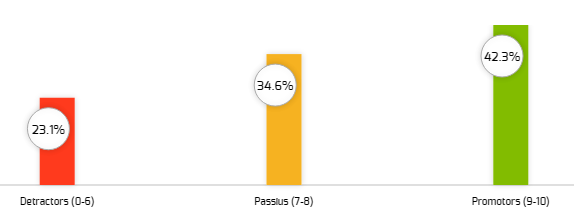 Respecte a la pregunta de quin professional creu que hauria de millorar el seu tracte i atenció, les respostes han estat:Infermers/es: 50%Metges/esses: 16,7%Personal auxiliar: 16,7%Altres professionals: 16,7%En relació a la pregunta de quins aspectes considera que hem de millorar, les respostes han estat:Horaris: 14,5%Tranquil·litat: 12,9%Res, tot estava be: 11,3%Comoditat del llit: 9,7%Qualitat i varietat del menjar: 9,7%Temperatura de l’habitació: 8,1%Compartir habitació amb una altra persona: 8,1%Neteja de la vaixella i safata: 4,8%Il·luminació: 3,2%Neteja de la roba: 1,6%HOSPITAL DE DIA SOCIOSANITARIEnquesta anònima enviada per SMS que s’envia al 100% d’usuaris que han estat donats d’alta de l’Hospital de dia sociosanitari en el centre des de l’1 de setembre fins al 31 de desembre de 2021 (32).  El % de resposta en relació al total d’enquestes enviades ha estat del 100% (32). El 83,3% de les enquestes les respon el familiar i el 16,7% el propi pacient.Net promoter Score (NPS): 59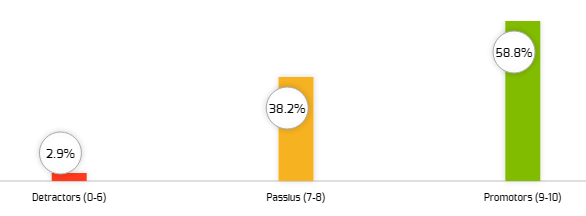 Respecte a la pregunta de quin professional creu que hauria de millorar el seu tracte i atenció, les respostes han estat:Personal auxiliar: 66,7%Infermers/es: 33,3%En relació a la pregunta de quins aspectes considera que hem de millorar, les respostes han estat:Res, tot estava be: 67,9%Qualitat i varietat del menjar: 14,3%Temperatura de l’Hospital de dia: 10,7%Horaris: 7,1%REHABILITACIÓ REHABILITACIÓ – HOSPITAL COMARCAL DE L’ALT PENEDÈSEnquesta anònima enviada per SMS que s’envia al 100% d’usuaris que han estat donats d’alta de Rehabilitació des de l’1 de setembre fins al 31 de desembre de 2021.  L’enquesta l’han respost 32 persones de les quals el 90,9% han estat ateses per fisioterapeutes i un 9,1% per logopedes.Net promoter Score (NPS): 69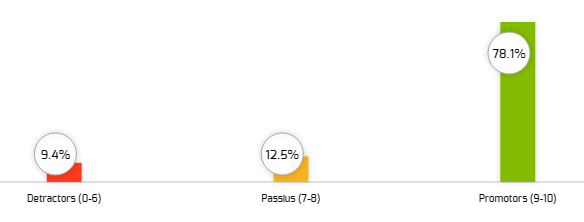 REHABILITACIÓ GARRAFEnquesta anònima enviada per SMS que s’envia al 100% d’usuaris que han estat donats d’alta de Rehabilitació des de l’1 de setembre fins al 31 de desembre de 2021.  L’enquesta l’han respost 1426 persones de les quals el 98,2% han estat ateses per fisioterapeutes i un 1,8% per logopedes.Net promoter Score (NPS): 61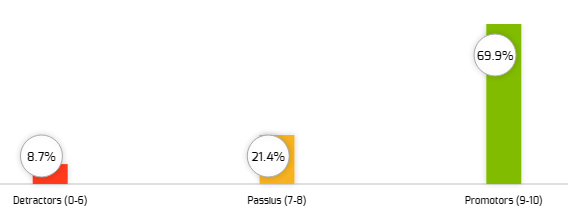 RESIDÈNCIANo s’han recollit enquestes durant el 2021DIAGNÒSTIC PER LA IMATGEEnquesta anònima autoadministrada que es dona al total d’usuaris que han estat atesos en el Servei de Diagnòstic per la Imatge des de l’1 de setembre fins al 31 de desembre de 2021. Net promoter Score (NPS): 70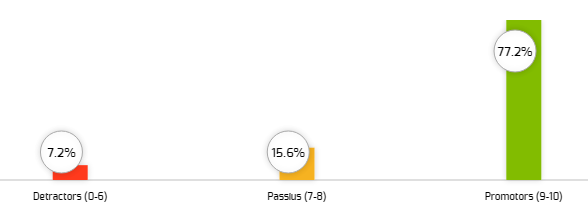 DIAGNÒSTIC PER LA IMATGE – HOSPITAL COMARCAL DE L’ALT PENEDÈSEls  motius pels quals els usuaris no estan satisfets pel servei rebut són:Puntualitat per realitzar la prova: 30,2%Tracte rebut: 16,3%Explicacions rebudes: 16,3%Temps que ha passat des que em van demanar la prova fins que l’han fet: 11,6%Altres: 20,9%DIAGNÒSTIC PER LA IMATGE – HOSPITAL RESIDÈNCIA SANT CAMILEls  motius pels quals els usuaris no estan satisfets pel servei rebut són:Puntualitat per realitzar la prova: 29,2%Temps que ha passat des que em van demanar la prova fins que l’han fet: 25%Altres: 25%Explicacions rebudes: 8,3%Tracte rebut: 4,2%DIAGNÒSTIC PER LA IMATGE – HOSPITAL SANT ANTONI ABATEls  motius pels quals els usuaris no estan satisfets pel servei rebut són:Puntualitat per realitzar la prova: 33,3%Temps que ha passat des que em van demanar la prova fins que l’han fet: 33,3%Tracte rebut: 33,3%UNITAT DE DIÀLISIEnquesta anònima autoadministrada que es dona al total d’usuaris prevalents a la Unitat de Diàlisi durant el mes de maig de 2021.  El % de resposta (n=65) en relació al total de la població ha estat del 50,8 %. De les 65 persones enquestades, el 64,6% corresponen a homes i el 35,4% a dones (un 3,6% no contesten aquest ítem), sent la mitjana d’edat de 70,4 anys. En relació al temps que porten fent diàlisi les respostes són les següents:Abans d’iniciar la primera sessió, el 87,7% manifesten que van rebre informació sobre l’hemodiàlisis.El 52,3% ha fet sessions de diàlisis en un altre centre (majoritàriament Hospital de Bellvitge), d’ells el 47,1% consideren que el nostre centre és millor i un 5,9% el consideren pitjor.Comentaris:No hay sitio o lugar donde comer. Sobretodo pacientes diabéticos.La tele hace tiempo que se apaga y se enciende sola y tienes que mirar lo que ella quieraCambiar colchonesDegut a la situació provocada per la Covid-19, no hem pogut menjar a la unitat i això ha provocat que moltes vegades ens maregéssimA la pregunta de ‘si pogués triar, tornaria a venir a aquesta unitat’ un 72,3% responen afirmativament, un 3,1% responen que no n’estan segurs, un 3% responen que no, la resta no contesten. La mitjana de satisfacció global dels usuaris és de 4,7 sobre 5.FARMÀCIA DISPENSACIÓ AMBULATÒRIADISPENSACIÓ AMBULATÒRIA – HOSPITAL COMARCAL DE L’ALT PENEDÈSEnquesta anònima autoadministrada que es dona al total d’usuaris que han estat atesos (1rs contactes) en el Servei de Farmàcia per a la dispensació ambulatòria de medicació d’ús hospitalari des de l’1 de setembre fins al 31 de desembre de 2021. L’enquesta la responen 279 persones.Net promoter Score (NPS): 70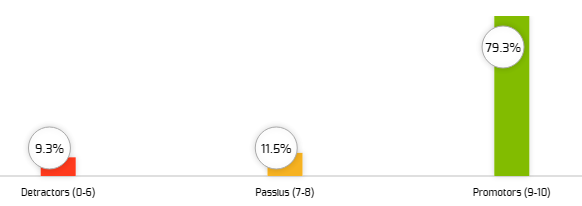 DISPENSACIÓ AMBULATÒRIA – HOSPITAL RESIDÈNCIA SANT CAMILEnquesta anònima autoadministrada que es dona al total d’usuaris que han estat atesos (1rs contactes) en el Servei de Farmàcia per a la dispensació ambulatòria de medicació d’ús hospitalari des de l’1 de setembre fins al 31 de desembre de 2021. L’enquesta la responen 852 persones.Net promoter Score (NPS): 85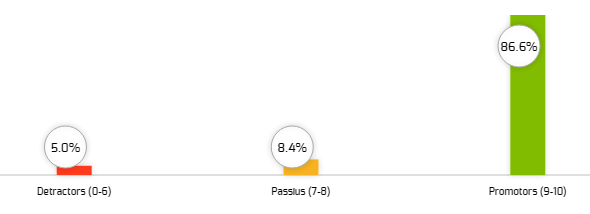 SATISFACCIÓ CLIENT INTERN – ÀMBIT GARRAFEnquesta anònima autoadministrada que es dona al total de metges i infermeres de l’àmbit Garraf durant el mes d’octubre de 2021.  El % de resposta (n=28) en relació al total de la població ha estat del 5,6 %. Comentarishi ha bastants errors al carros de medicacióDestacar l'amabilitat i simpatia del personal i la seva predisposició sempre quan els hi demanem quelcom. Trabajo de noche y no hay nadie de farmacia en este turno"Aniria molt bé que hi hagués personal durant tota la tarda.A vegades costa contactar per telèfon. "destacar l'amabilitat dels seus professionalsDIMENSIONS SATISFACCIÓ  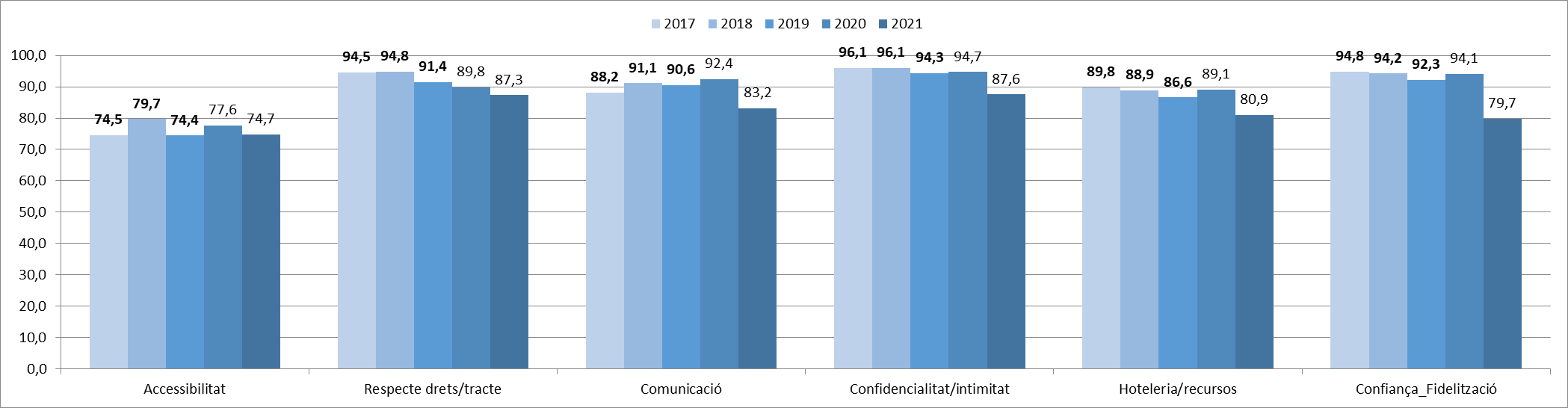 Indicador positiu (% de respostes positives)Catalunya 20182021Si pogués triar, tornaria a venir a aquest hospital88,576,4Va tenir la sensació d'estar en bones mans93,886,7Valori la qualitat del menjar64,360,9Valori la temperatura del menjar73,1Valori la neteja de la roba85,1Valori la tranquil·litat per descansar a la nit81,576,3Valori el respecte a la seva intimitat i privacitat93,383,8Valori l'atenció i el tracte dels infermers/es95,890,3Valori l'atenció i el tracte dels metges/sses95,387,0Valori la informació que li van donar sobre la intervenció (pacients que van estar sotmesos a intervenció quirúrgica)94,285,9Valori la informació que li van donar sobre les proves (pacients als que se li va realitzar algun tipus de prova)90,884,1Si va tenir dolor, valori com el van ajudar a controlar-lo o millorar-lo96,086,3Valori la claredat de la informació rebuda80,3Ha pogut preguntar tot allò que necessitava saber respecte a la seva malaltia84,7Valori com es va tenir en compte la seva opinió durant l'hospitalització82,5Valori el temps que havia d'esperar quan trucava al timbre85,9S'ha sentit tractat amb respecte89,8Valori el respecte als seus drets com a usuari/a de l'hospital82,2Indicador positiu (% de respostes positives)Catalunya2021Indicador positiu (% de respostes positives)2016Si pogués triar, tornaria a venir a aquest hospital8366,7Va tenir la sensació d’estar en bones mans92,580,0Valori la informació  que li varen donar sobre el seguiment del seu embaràs93,772,8Durant la dilatació i el part, els professionals van estar per vostè i per tot el que necessitava75,0Durant la dilatació i el part, com valora la informació que li van donar72,8Durant la dilatació i el part, els professionals parlaven davant seu com si no hi fos      30,0Valori l'ajuda que li van donar per a controlar o disminuir el dolor durant el part57,677,7Valori l'ajuda que li van donar per a controlar o disminuir el dolor durant el post part88,450,0En general, està satisfet amb el tracte rebut a l'hospital per part del personal100,0Què li va semblar les explicacions que li van donar sobre el postpart i les cures del seu nadó64,260,0Quina disposició tenien els professionals que el van atendre per escoltar-lo i fer-se càrrec del que a vostè li preocupava60,0Com considera que es va realitzar el seguiment del seu fill/a durant l’estada a l’hospital94,5100,0Tenint en compte les circumstàncies que suposa estar ingressat en un hospital, com valora el respecte a la seva intimitat80,0Quan el personal la va atendre es va sentir discriminada20,0Què us sembla el temps que vàreu esperar a la infermera o infermer quan vàreu trucar al timbre   80,0Creu que els professionals respecten la confidencialitat de tot allò que es refereix a vostè o al seu part80,0Creu que el personal respecta els seus drets100,0Considera que se li ha faltat al respecte en alguna ocasió (to de veu, paraules poc adients...)20,0Indicador positiu (% de respostes positives)Catalunya 20182021Si pogués triar, tornaria a venir a aquest hospital88,572,1Va tenir la sensació d'estar en bones mans93,886,2Valori la qualitat del menjar64,347,3Valori la temperatura del menjar53,7Valori la neteja de la roba82,8Valori la tranquil·litat per descansar a la nit81,575,7Valori el respecte a la seva intimitat i privacitat93,379,1Valori l'atenció i el tracte dels infermers/es95,887,5Valori l'atenció i el tracte dels metges/sses95,388,4Valori la informació que li van donar sobre la intervenció (pacients que van estar sotmesos a intervenció quirúrgica)94,289,0Valori la informació que li van donar sobre les proves (pacients als que se li va realitzar algun tipus de prova)90,882,2Si va tenir dolor, valori com el van ajudar a controlar-lo o millorar-lo96,084,5Valori la claredat de la informació rebuda81,6Ha pogut preguntar tot allò que necessitava saber respecte a la seva malaltia82,6Valori com es va tenir en compte la seva opinió durant l'hospitalització81,7Valori el temps que havia d'esperar quan trucava al timbre81,5S'ha sentit tractat amb respecte89,9Valori el respecte als seus drets com a usuari/a de l'hospital85,6Indicador positiu (% de respostes positives)Catalunya 20162021Si pogués triar, tornaria a venir a aquest hospital8376,6Va tenir la sensació d’estar en bones mans92,588,8Valori la informació  que li varen donar sobre el seguiment del seu embaràs93,794Durant la dilatació i el part, els professionals van estar per vostè i per tot el que necessitava91,6Durant la dilatació i el part, com valora la informació que li van donar88,9Durant la dilatació i el part, els professionals parlaven davant seu com si no hi fos      53,3Valori l'ajuda que li van donar per a controlar o disminuir el dolor durant el part57,677,8Valori l'ajuda que li van donar per a controlar o disminuir el dolor durant el post part88,484,5En general, està satisfet amb el tracte rebut a l'hospital per part del personal88,9Què li va semblar les explicacions que li van donar sobre el postpart i les cures del seu nadó64,280Quina disposició tenien els professionals que el van atendre per escoltar-lo i fer-se càrrec del que a vostè li preocupava91,1Com considera que es va realitzar el seguiment del seu fill/a durant l’estada a l’hospital94,588,9Tenint en compte les circumstàncies que suposa estar ingressat en un hospital, com valora el respecte a la seva intimitat91,1Quan el personal la va atendre es va sentir discriminada24,4Què us sembla el temps que vàreu esperar a la infermera o infermer quan vàreu trucar al timbre   84,5Creu que els professionals respecten la confidencialitat de tot allò que es refereix a vostè o al seu part93,3Creu que el personal respecta els seus drets86,7Considera que se li ha faltat al respecte en alguna ocasió (to de veu, paraules poc adients...)35,5Indicador positiu (% de respostes positives)Catalunya 20162021Si pogués triar, tornaria a venir a aquest hospital?80,359,7Va tenir la sensació d’estar en bones mans89,175,3Valori el temps que va esperar a urgències fins que va ser atès59,0Valori la informació que va rebre sobre el temps que havia d'esperar a urgències per ser atès51,4Valori el temps que va estar a urgències des que va arribar fins que li van donar l’alta53,858,3Valori l'amabilitat i el tracte rebut per part dels metges/metgesses90,979,2Valori l'amabilitat i el tracte rebut per part dels infermers/infermeres92,283,6Valori l'amabilitat i el tracte rebut per part del personal de recepció78,4Valori la claredat de la informació rebuda75,4Els metges li van donar la informació que necessitava sobre la malaltia o el motiu pel qual va anar a urgències91,874,4Quan va marxar d’urgències, va entendre (vostè o la seva família) tot el que havia de fer94,080,8En aquests moments, diria que li van resoldre el motiu pel que havia anat a urgències    81,772,6Si va tenir dolor, valori com el van ajudar a controlar-lo o millorar-lo82,570,4Valori la comoditat66,4Valori la neteja81,9Valori la senyalització84,4Valori el respecte a la seva intimitat i privacitat89,780,6Valori el respecte als seus drets com a usuari/a del Servei d'Urgències79,9Indicador positiu (% de respostes positives)Catalunya 20162021Si pogués triar, tornaria a venir a aquest hospital?80,357,0Va tenir la sensació d’estar en bones mans89,174,6Valori el temps que va esperar a urgències fins que va ser atès51,2Valori la informació que va rebre sobre el temps que havia d'esperar a urgències per ser atès50,5Valori el temps que va estar a urgències des que va arribar fins que li van donar l’alta53,855,3Valori l'amabilitat i el tracte rebut per part dels metges/metgesses90,981,7Valori l'amabilitat i el tracte rebut per part dels infermers/infermeres92,284,3Valori l'amabilitat i el tracte rebut per part del personal de recepció77,1Valori la claredat de la informació rebuda73,9Els metges li van donar la informació que necessitava sobre la malaltia o el motiu pel qual va anar a urgències91,875,8Quan va marxar d’urgències, va entendre (vostè o la seva família) tot el que havia de fer94,080,5En aquests moments, diria que li van resoldre el motiu pel que havia anat a urgències    81,772,0Si va tenir dolor, valori com el van ajudar a controlar-lo o millorar-lo82,568,9Valori la comoditat61,6Valori la neteja81,2Valori la senyalització70,6Valori el respecte a la seva intimitat i privacitat89,773,8Valori el respecte als seus drets com a usuari/a del Servei d'Urgències75,5Indicador positiu (% de respostes positives)Catalunya 20162021Si pogués triar, tornaria a venir a aquest hospital?80,358,2Va tenir la sensació d’estar en bones mans89,175,3Valori el temps que va esperar a urgències fins que va ser atès54,3Valori la informació que va rebre sobre el temps que havia d'esperar a urgències per ser atès52,8Valori el temps que va estar a urgències des que va arribar fins que li van donar l’alta53,855,9Valori l'amabilitat i el tracte rebut per part dels metges/metgesses90,977,3Valori l'amabilitat i el tracte rebut per part dels infermers/infermeres92,282,3Valori l'amabilitat i el tracte rebut per part del personal de recepció78,8Valori la claredat de la informació rebuda74,0Els metges li van donar la informació que necessitava sobre la malaltia o el motiu pel qual va anar a urgències91,874,3Quan va marxar d’urgències, va entendre (vostè o la seva família) tot el que havia de fer94,079,4En aquests moments, diria que li van resoldre el motiu pel que havia anat a urgències    81,773,5Si va tenir dolor, valori com el van ajudar a controlar-lo o millorar-lo82,571,0Valori la comoditat66,4Valori la neteja79,4Valori la senyalització76,7Valori el respecte a la seva intimitat i privacitat89,778,2Valori el respecte als seus drets com a usuari/a del Servei d'Urgències77,3Indicador positiu (% de respostes positives)Mitjana Catalunya'172021Si pogués triar, tornaria a venir a aquest hospital?86,576,6Va tenir la sensació d’estar en bones mans    89,1Indiqui la seva satisfacció amb el temps d'espera des de la petició de la consulta fins la visita64,464,4Valori el temps que ha esperat des que ha arribat fis que l'han atès81,373,4Valori l'amabilitat i el tracte de l'administratiu/va    90,389,2Valori l'amabilitat i el tracte del metges/ssa      93,090,0Valori l'amabilitat i el tracte de l'infermer/a 96,293,0Valori la claredat de la informació que ha rebut87,8Valori el temps que li ha dedicat el metge/ssa81,085,0Valori com va tenir en compte la seva opinió durant la consulta84,7Valori el respecte a la seva intimitat i privacitat96,092,9Valori la senyalització88,6Valori la comoditat74,180,7Valori la neteja94,390,1Valori com l'horari de les consultes s'adapta a les seves necessitats74,8Valori l'accessibilitat per a comunicar telefònicament amb les consultes63,1Valori el respecte als seus drets com a usuari/a de l'hospital85,9Indicador positiu (% de respostes positives)Mitjana Catalunya'172021Si pogués triar, tornaria a venir a aquest hospital?86,573,6Va tenir la sensació d’estar en bones mans    90,1Indiqui la seva satisfacció amb el temps d'espera des de la petició de la consulta fins la visita64,462,3Valori el temps que ha esperat des que ha arribat fis que l'han atès81,376,7Valori l'amabilitat i el tracte de l'administratiu/va    90,390,7Valori l'amabilitat i el tracte del metges/ssa      9392,7Valori l'amabilitat i el tracte de l'infermer/a 96,293,0Valori la claredat de la informació que ha rebut87,8Valori el temps que li ha dedicat el metge/ssa8188,1Valori com va tenir en compte la seva opinió durant la consulta87,9Valori el respecte a la seva intimitat i privacitat9695,5Valori la senyalització84,2Valori la comoditat74,179,2Valori la neteja94,392,6Valori com l'horari de les consultes s'adapta a les seves necessitats75,0Valori l'accessibilitat per a comunicar telefònicament amb les consultes59,1Valori el respecte als seus drets com a usuari/a de l'hospital85,4Indicador positiu (% de respostes positives)2021Si pogués triar, tornaria a venir a aquest hospital81,6Va tenir la sensació d'estar en bones mans93,5Valori el temps d'espera des que va saber que s'havia d'operar fins a l'operació57,4Valori el temps d'espera per accedir al quiròfan el dia que el van operar83,6Valori la informació que ha rebut abans de la cirurgia82,7Valori la informació que ha rebut després de la cirurgia81,3 Quan va marxar cap a casa, va entendre (vostè o la seva família) tot el que havia de fer87,5Valori el seguiment i control després de l'operació80,1Si va tenir dolor, valori com el van ajudar a controlar-lo o millorar-lo85,0Valori l'amabilitat i el tracte rebut per part dels metges/metgesses93,6Valori l'amabilitat i el tracte rebut per part dels infermers/infermeres96,4Valori l'amabilitat i el tracte rebut per part del personal de recepció91,3Valori la comoditat88,0Valori la neteja94,9Valori la senyalització93,9Valori el respecte a la seva intimitat i privacitat93,9Valori el respecte als seus drets com a usuari/a de l'hospital89,7Indicador positiu (% de respostes positives)2021Si pogués triar, tornaria a venir a aquest hospital71,4Va tenir la sensació d'estar en bones mans85,0Valori el temps d'espera des que va saber que s'havia d'operar fins a l'operació57,6Valori el temps d'espera per accedir al quiròfan el dia que el van operar76,2Valori la informació que ha rebut abans de la cirurgia79,4Valori la informació que ha rebut després de la cirurgia78,5Quan va marxar cap a casa, va entendre (vostè o la seva família) tot el que havia de fer80,0Valori el seguiment i control després de l'operació72,3Si va tenir dolor, valori com el van ajudar a controlar-lo o millorar-lo79,8Valori l'amabilitat i el tracte rebut per part dels metges/metgesses91,6Valori l'amabilitat i el tracte rebut per part dels infermers/infermeres93,6Valori l'amabilitat i el tracte rebut per part del personal de recepció89,3Valori la comoditat69,3Valori la neteja91,4Valori la senyalització84,2Valori el respecte a la seva intimitat i privacitat88,4Valori el respecte als seus drets com a usuari/a de l'hospital87,0Indicador positiu (% de respostes positives)2021Si pogués triar, tornaria a venir a aquest hospital82,7Va tenir la sensació d'estar en bones mans91,0Valori el temps d'espera des que va saber que s'havia d'operar fins a l'operació71,9Valori el temps d'espera per accedir al quiròfan el dia que el van operar82,6Valori la informació que ha rebut abans de la cirurgia82,5Valori la informació que ha rebut després de la cirurgia82,9Quan va marxar cap a casa, va entendre (vostè o la seva família) tot el que havia de fer88,9Valori el seguiment i control després de l'operació75,6Si va tenir dolor, valori com el van ajudar a controlar-lo o millorar-lo83,1Valori l'amabilitat i el tracte rebut per part dels metges/metgesses94,3Valori l'amabilitat i el tracte rebut per part dels infermers/infermeres93,6Valori l'amabilitat i el tracte rebut per part del personal de recepció92,2Valori la comoditat81,6Valori la neteja92,2Valori la senyalització87,9Valori el respecte a la seva intimitat i privacitat94,3Valori el respecte als seus drets com a usuari/a de l'hospital94,3Mitjana Catalunya'162021Si pogués triar, tornaria a venir a aquest hospital91,669,5Valoreu la tranquil·litat que hi ha, per descansar i dormir a la nit (sorolls, llums, canvis de torn, que us despertin per donar-vos la medicació, etc.)      86,669,4Us han demanat quina informació voleu que es doni a la vostra família sobre la vostra malaltia62,670,8Valoreu les explicacions del metge o metgessa sobre com va la vostra malaltia81,780,7Valoreu la claredat de la informació que us han donat83,9Teniu la sensació d’estar en bones mans97,277,3Valoreu el tracte i l'atenció del personal93,3Valoreu l’ajuda que us donen per menjar, banyar-vos, vestir-vos o anar al lavabo94,876,7Valori el temps que heu d’esperar a la infermera o infermer quan truca al timbre81,973,3Tenint en compte les circumstàncies que suposa estar ingressat a un hospital, com valoreu el respecte a la vostra intimitat? Per exemple: quan us renten o us curen, truquen a la porta abans d'entrar a l'habitació...96,676,7Valoreu la manera en què us han ajudat a controlar o millorar el dolor92,087,5Valori el respecte dels professionals a la confidencialitat de tot allò que es refereix a vostè o a la seva malaltia86,2Valori el respecte als seus drets com a usuari/a de l'hospital82,8Mitjana Catalunya'162021Si pogués triar, tornaria a venir a aquest hospital91,661,5Valoreu la tranquil·litat que hi ha, per descansar i dormir a la nit (sorolls, llums, canvis de torn, que us despertin per donar-vos la medicació, etc.)      86,665,4Us han demanat quina informació voleu que es doni a la vostra família sobre la vostra malaltia62,668,5Valoreu les explicacions del metge o metgessa sobre com va la vostra malaltia81,769,6Valoreu la claredat de la informació que us han donat73,9Teniu la sensació d’estar en bones mans97,277,3Valoreu el tracte i l'atenció del personal86,4Valoreu l’ajuda que us donen per menjar, banyar-vos, vestir-vos o anar al lavabo94,890,5Valori el temps que heu d’esperar a la infermera o infermer quan truca al timbre81,961,9Tenint en compte les circumstàncies que suposa estar ingressat a un hospital, com valoreu el respecte a la vostra intimitat? Per exemple: quan us renten o us curen, truquen a la porta abans d'entrar a l'habitació...96,676,2Valoreu la manera en què us han ajudat a controlar o millorar el dolor92,066,7Valori el respecte dels professionals a la confidencialitat de tot allò que es refereix a vostè o a la seva malaltia95,2Valori el respecte als seus drets com a usuari/a de l'hospital85,7Indicador positiu (% de respostes positives)2021Si pogués triar, tornaria a venir a aquest hospital87,5Valoreu el temps que va haver d’esperar des de que li van proposar assistir a Hospital de Dia, fins a ingressar 93,8Valoreu l’acollida que va rebre a Hospital de Dia93,8Valoreu el tracte i l'atenció del personal93,8Valoreu la disposició que tenen els professionals per escoltar-vos i fer-se càrrec del que us preocupa de la vostra salut87,6Valori la claredat de la informació que us han donat durant la seva assistència (en l’administració de medicació, en el control de la seva malaltia...87,5Si ha tingut dolor, valori la manera en què l’ajuden a millorar-lo o controlar-lo50,0Valori la intervenció de l’equip per millorar la seva mobilitat (marxa, exercicis, equilibri…)87,1Valori la intervenció de l’equip per millorar el seu estat d’ànim89,7Valori l’assessorament de l'equip sobre aspectes socials (orientacions sobre recursos i tràmits, ajudes…)82,7Valori la relació amb la resta de companys d’hospital de dia86,2Indicador positiu (% de respostes positives)Mitjana Catalunya'162021En cas de necessitat, tornaríeu a utilitzar aquest servei78,790,6Com considereu la informació que heu rebut durant la vostra estada85,993,1Com considereu la informació que heu rebut de les pautes a domicili75,8Com valoreu el temps d'espera per a la visita del metge/essa rehabilitador75,571,4Com valoreu el temps d'espera per iniciar el tractament53,6Com valoreu la puntualitat durant la totalitat del tractament77,7Com valoreu la neteja 90,696,3Com valoreu el confort de l'equipament84,0Com valoreu el confort de l'ambient, temperatura, soroll80,0Com valoreu la senyalització84,0Com valoreu la seguretat84,0Com valoreu l'actitud i el tracte del personal administratiu93,588,0Com valoreu l'actitud i el tracte del personal auxiliar durant la totalitat del tractament84,0Com valoreu l'actitud i el tracte del personal mèdic de rehabilitació93,896,0Com valoreu l'actitud i el tracte del personal fisioterapeuta durant la totalitat del tractament94,994,8Com valoreu l'actitud i el tracte del personal logopeda durant la totalitat del tractament100,0Us heu sentit respectats pel que fa a la privacitat i confidencialitat i en els vostres drets100,0Com considereu que ha estat la coordinació entre els diferents serveis que us han atès85,795,3Com valoreu la millora amb el tractament rebut66,980,0Indicador positiu (% de respostes positives)Mitjana Catalunya'162021En cas de necessitat, tornaríeu a utilitzar aquest servei78,784,6Com considereu la informació que heu rebut durant la vostra estada85,992,0Com considereu la informació que heu rebut de les pautes a domicili88,3Com valoreu el temps d'espera per a la visita del metge/essa rehabilitador75,572,1Com valoreu el temps d'espera per iniciar el tractament65,6Com valoreu la puntualitat durant la totalitat del tractament92,1Com valoreu la neteja 90,696,0Com valoreu el confort de l'equipament90,4Com valoreu el confort de l'ambient, temperatura, soroll91,8Com valoreu la senyalització90,4Com valoreu la seguretat92,6Com valoreu l'actitud i el tracte del personal administratiu93,592,5Com valoreu l'actitud i el tracte del personal auxiliar durant la totalitat del tractament95,0Com valoreu l'actitud i el tracte del personal mèdic de rehabilitació93,894,8Com valoreu l'actitud i el tracte del personal fisioterapeuta durant la totalitat del tractament94,996,1Com valoreu l'actitud i el tracte del personal logopeda durant la totalitat del tractament95,0Us heu sentit respectats pel que fa a la privacitat i confidencialitat i en els vostres drets97,0Com considereu que ha estat la coordinació entre els diferents serveis que us han atès85,788,6Com valoreu la millora amb el tractament rebut66,985,9Enquestes totals: 1223Hospital Sant Antoni Abattotal76Hospital Comarcal de l’Alt Penedèstotal297Hospital Residència Sant Camiltotal850Indicador positiu (% de respostes positives)2021En cas de necessitar-ho, amb quina probabilitat recomanaries el nostre centre de diagnòstic63,3Valora la comoditat de les instal·lacions62,3Valora la neteja de l'espai69,1Valora el tracte del personal de secretaria65,1Valora el tracte rebut pel personal sanitari que ha realitzat la prova/exploració67,8Estàs satisfet amb el servei de proves/exploracions que has rebut68,7Has entès les explicacions que t'han donat sobre la prova/exploració71,4Valora la facilitat per contactar telefònicament amb el Servei de Diagnòstic per la Imatge64,9Indicador positiu (% de respostes positives)2021En cas de necessitar-ho, amb quina probabilitat recomanaries el nostre centre de diagnòstic88,8Valora la comoditat de les instal·lacions76,6Valora la neteja de l'espai87,5Valora el tracte del personal de secretaria90,8Valora el tracte rebut pel personal sanitari que ha realitzat la prova/exploració91,4Estàs satisfet amb el servei de proves/exploracions que has rebut93,7Has entès les explicacions que t'han donat sobre la prova/exploració94,9Valora la facilitat per contactar telefònicament amb el Servei de Diagnòstic per la Imatge83,7Indicador positiu (% de respostes positives)2021En cas de necessitar-ho, amb quina probabilitat recomanaries el nostre centre de diagnòstic86,0Valora la comoditat de les instal·lacions87,5Valora la neteja de l'espai96,3Valora el tracte del personal de secretaria94,4Valora el tracte rebut pel personal sanitari que ha realitzat la prova/exploració94,2Estàs satisfet amb el servei de proves/exploracions que has rebut94,1Has entès les explicacions que t'han donat sobre la prova/exploració98,0Valora la facilitat per contactar telefònicament amb el Servei de Diagnòstic per la Imatge80,4Menys d’1 any29,2%D’1 a 3 anys27,7%De 3 a 5 anys20,0%Més de 5 anys23,1%NS/NC29,2%20162018201920202021Va rebre  informació sobre l’hemodiàlisi abans d’iniciar la primera sessió85,1%92,5%90,6%79,5%87,7%Mitjana de satisfacció  (1 molt insatisfet......5 molt satisfet)20162018201920202021Què li semblen les explicacions que li donen sobre el seu problema de salut, la seva malaltia      4,04,34,34,14,3Què li sembla la predisposició del metge perquè vostè pugui donar la seva opinió4,14,44,44,34,4Què opina del temps que li dedica el metge en cada sessió3,74,34,13,94,3Valori la comoditat butaca3,43,83,43,63,7Valori la il·luminació 4,14,24,33,94,4Valori la temperatura de la unitat3,73,73,63,43,9Valori la tranquil·litat de la unitat4,24,44,24,24,3Valori la neteja de la unitat4,34,74,64,64,8Quina disposició tenen els professionals que l’atenen per escoltar-lo i fer-se càrrec del que a vostè li preocupa de la seva salut4,24,64,54,54,6Te la sensació d’estar en bones mans4,44,74,64,64,7Com valora el tracte personal (amabilitat) que tenen amb vostè les infermeres4,74,83,94,74,8Com valora el tracte personal (amabilitat) que tenen amb vostè els metges4,34,64,74,54,6Com valora el tracte personal (amabilitat) que tenen amb vostè la resta de professionals4,64,74,64,74,6Els metges i metgesses, i infermeres i infermers parlen davant vostre com si no hi fóssiu3,93,84,63,93,8Creu que els professionals respecten la confidencialitat de tot allò que es refereix a vostè o a la seva malaltia4,64,63,64,44,4Creu que el personal respecta els seus drets4,54,64,54,54,5Ha pogut preguntar tot allò que ha necessitat saber sobre la seva malaltia4,44,64,54,34,6Ha entès tota la informació que li han donat sobre la seva malaltia4,54,43,84,24,5Indicador positiu (% de respostes positives)2021Us han atès ràpidament88,7El personal ha estat amable en tot moment91,7La informació que us han proporcionat ha estat clara92,0Com valoreu la possibilitat de demanar per la web la vostra medicació per poder facilitar la recollida80,8Indicador positiu (% de respostes positives)2021Us han atès ràpidament94,0El personal ha estat amable en tot moment97,8La informació que us han proporcionat ha estat clara97,4Com valoreu la possibilitat de demanar per la web la vostra medicació per poder facilitar la recollida87,2Total enquestes28Infermeres57,1%Metges42,8%Hospital Sant Antoni Abat           21,4%Hospital Residència Sant Camil78,6%Centre de Rehabilitació0%CSAPG201620172018201920202021Infermer/a201620172018201920202021Satisfacció global4,14,24,34,34,44,3Satisfacció global3,94,33,94,24,24,1Horari d'atenció3,63,63,63,74,03,9Horari d'atenció3,23,83,23,43,83,8Accessibilitat (és fàcil contactar amb el Servei, no posen dificultats)4,34,24,24,34,44,3Accessibilitat (és fàcil contactar amb el Servei, no posen dificultats)4,04,34,04,24,14,2Compliment de terminis (quan es compromet a entregar una feina ho fa)4,34,24,44,44,44,5Compliment de terminis (quan es compromet a entregar una feina ho fa)4,14,54,24,34,24,4Tracte rebut4,54,64,84,74,64,6Tracte rebut4,54,84,84,74,54,5Feina ben feta4,24,24,34,34,34,4Feina ben feta4,04,34,14,24,04Hospital Sant Antoni Abat201620172018201920202021Metge/ssa201620172018201920202021Satisfacció global4,24,14,04,14,34,6Satisfacció global4,34,04,74,54,74,7Horari d'atenció3,43,53,23,03,74,3Horari d'atenció4,03,54,14,14,24,2Accessibilitat (és fàcil contactar amb el Servei, no posen dificultats)4,34,14,34,24,34,6Accessibilitat (és fàcil contactar amb el Servei, no posen dificultats)4,54,14,54,44,74,4Compliment de terminis (quan es compromet a entregar una feina ho fa)4,44,14,34,54,34,6Compliment de terminis (quan es compromet a entregar una feina ho fa)4,54,04,64,54,74,7Tracte rebut4,74,54,94,84,74,8Tracte rebut4,64,44,94,64,94,7Feina ben feta4,34,04,24,34,24,5Feina ben feta4,34,04,54,44,74,8Hospital Residència Sant Camil201620172018201920202021Centre de Rehabilitació201620172018201920202021Satisfacció global4,14,44,44,44,54,4Satisfacció global----3,05,05,0--Horari d'atenció3,73,93,83,94,14Horari d'atenció----1,05,04,0--Accessibilitat (és fàcil contactar amb el Servei, no posen dificultats)4,24,54,24,34,44,2Accessibilitat (és fàcil contactar amb el Servei, no posen dificultats----2,05,05,0--Compliment de terminis (quan es compromet a entregar una feina ho fa)4,34,74,44,34,44,5Compliment de terminis (quan es compromet a entregar una feina ho fa)----5,05,05,0--Tracte rebut4,54,94,84,64,64,6Tracte rebut----5,05,05,0--Feina ben feta4,14,54,44,34,44,4Feina ben feta----4,04,05,0--